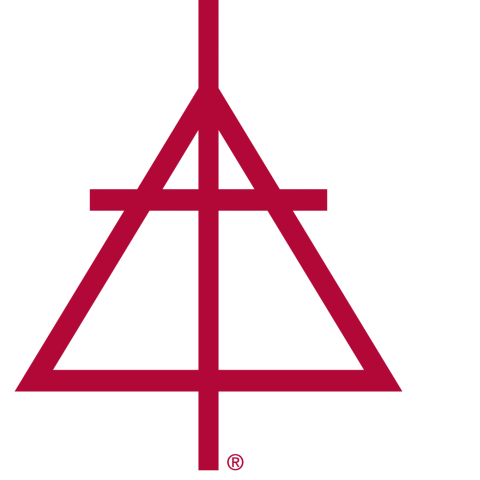 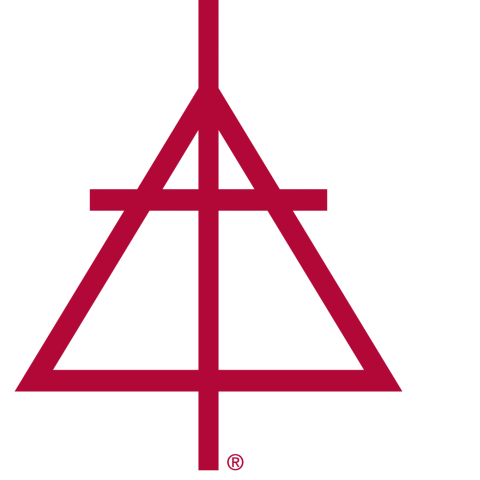 I request reimbursement for expenses which I have incurred to date on behalf of Classis Huron.These expenses, payable in accordance with the Rules and Procedures of Classis Huron are as follows:1 – Classis Meeting					6 – Home Mission Team (CHMT)2 – AdCom Meeting					7 – Student Fund (CHLT)3 – CMC Meeting					8 – Youth Ministry4 – Church Visitation					9 – Other (please specify):5 – Regional Pastor					____________________________________Submitted by:Name: _________________________________Mailing Address: ____________________________________________________________________Signature: ________________________ Date: ___________________Expense #DescriptionDate IncurredBase AmountHSTTotal AmountTravel From:To:                                                     ______ km @ $0.55 per kmTravel From:To:                                                      ______ km @ $0.55 per kmTravel From:To:                                                       ______ km @ $0.55 per kmLodging at☼:Meals☼Office supplies☼Postage☼Other (please specify)☼: Totals